Amt für Volksschulen und Sport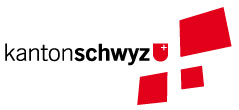 Abteilung SchulcontrollingZ. Hd. Kollegiumstrasse 28Postfach 21916431 SchwyzGesuch um Notenbefreiung ohne LernzielanpassungGrundlage: Wegweiser Kap. 5.4Wenn mehr Platz benötigt wird, bitte Zusatzblatt verwenden.*Bei Erziehungsberechtigten mit gemeinsamem Sorgerecht (auch Ehepaare) haben beide Elternteile zu unterschreiben.ASC - Gesuch um NotenbefreiungDer telefonische Kontakt mit dem zuständigen Schulinspektorat hat am  stattgefunden.Bitte ab hier leer lassen!Gesetzliche Grundlagen:Beurteilungsreglement SRSZ 613.211 § 10, Abs. 3 und § 17Weisungen über das sonderpädagogische Angebot SRSZ 613.131 § 6Volksschulverordnung SRSZ 611.211 § 9Ablauf:Telefonische Kontaktaufnahme mit dem zuständigen Schulinspektorat (Datum oben auf dieser Gesuchseite eintragen).Gespräch mit den Erziehungsberechtigten führen.Das von der Schulleitung abschliessend kontrollierte Gesuch an die Abteilung Schulcontrolling (Adresse s. Briefkopf) mit
einer Kopie des von den Erziehungsberechtigten unterzeichneten Zeugnisses (aktuellste Zeugnisse).AVS: Retournierung des Entscheids per Post an Klassenlehrperson, per Mail zur Kenntnis an Schulleitung, zuständige
IF-Lehrperson und zuständige Schulpsychologin / zuständigen Schulpsychologen.Weiterleitung einer Kopie des behandelten Gesuchs an die Erziehungsberechtigten durch die Klassenlehrperson.Formular unter folgendem Pfad: www.sz.ch -> Behörden -> Verwaltung -> BiD -> AVS -> Unterricht -> BeurteilungsreglementBitte immer das aktuellste Formular, welches auf der Website unter diesem Pfad aufgerufen wird, verwenden. Danke.Schwyz, August 2024Name:  Vorname: Adresse:  PLZ/Wohnort:Geb.-Dat.:  Klasse:Bisherige Massnahmen:Begründung des Gesuchs:Antrag Notenbefreiung ohne Lernzielanpassung:Antrag Notenbefreiung ohne Lernzielanpassung:Im Fach / in den Fächern: Hinweise: Die Notenbefreiung ohne Lernzielanpassung ist bei Kindern, welche die Lernziele erfüllen können, jedoch sich in schwierigen Verhältnissen befinden (Krankheit, Scheidung der Eltern, Todesfall in der Familie etc) für maximal sechs Monate einsetzbar.Eine Notenbefreiung ohne Lernzielanpassung kann nicht von einem Schulträger zum nachfolgenden Schulträger übertragen werden, endet also immer auf der Primarstufe Ende der 6. Klasse.Im Jahreszeugnis wird die Notenbefreiung ohne Lernzielanpassung in den betroffenen Fächern bei den administrativen Bemerkungen mit dem Wortlaut «Notenbefreiung ohne Lernzielanpassung in den Fächern…» aufgeführt. Die Notenbefreiung ohne Lernzielanpassung wird im Zeugnis bei den Fachkompetenzen mit «besucht» ausgewiesen.Im Fach / in den Fächern: Hinweise: Die Notenbefreiung ohne Lernzielanpassung ist bei Kindern, welche die Lernziele erfüllen können, jedoch sich in schwierigen Verhältnissen befinden (Krankheit, Scheidung der Eltern, Todesfall in der Familie etc) für maximal sechs Monate einsetzbar.Eine Notenbefreiung ohne Lernzielanpassung kann nicht von einem Schulträger zum nachfolgenden Schulträger übertragen werden, endet also immer auf der Primarstufe Ende der 6. Klasse.Im Jahreszeugnis wird die Notenbefreiung ohne Lernzielanpassung in den betroffenen Fächern bei den administrativen Bemerkungen mit dem Wortlaut «Notenbefreiung ohne Lernzielanpassung in den Fächern…» aufgeführt. Die Notenbefreiung ohne Lernzielanpassung wird im Zeugnis bei den Fachkompetenzen mit «besucht» ausgewiesen.Beginn der beantragten Notenbefreiung:  Notenbefreiung bis: (höchstens 6 Monate)	  Nächste Standortbestimmung:  Die Klassenlehrperson stellt im Einverständnis mit den Erziehungsberechtigten oben stehenden Antrag:Die Klassenlehrperson stellt im Einverständnis mit den Erziehungsberechtigten oben stehenden Antrag:Die Klassenlehrperson stellt im Einverständnis mit den Erziehungsberechtigten oben stehenden Antrag:Die Klassenlehrperson stellt im Einverständnis mit den Erziehungsberechtigten oben stehenden Antrag:Erziehungsberechtigte:Lehrperson IF:Klassenlehrperson:Schulleitung:Datum:Datum:Datum:Datum:Unterschrift(en)*:Unterschrift:Unterschrift:Unterschrift:Absender  (Schuladresse der Klassenlehrperson)Tel: E-Mail: Zuständige(r) Schulpsycholog(e)in:  Zuständige Lehrperson IF:  Bemerkungen Schulinspektor/-in:Das Gesuch ist bewilligt  / nicht bewilligt  	Mitbericht: Ja  / Nein Das Gesuch ist bewilligt  / nicht bewilligt  	Mitbericht: Ja  / Nein Das Gesuch ist bewilligt  / nicht bewilligt  	Mitbericht: Ja  / Nein Schwyz, _____________________Schulinspektor/-in:_________________________________Unterschrift:____________________________________